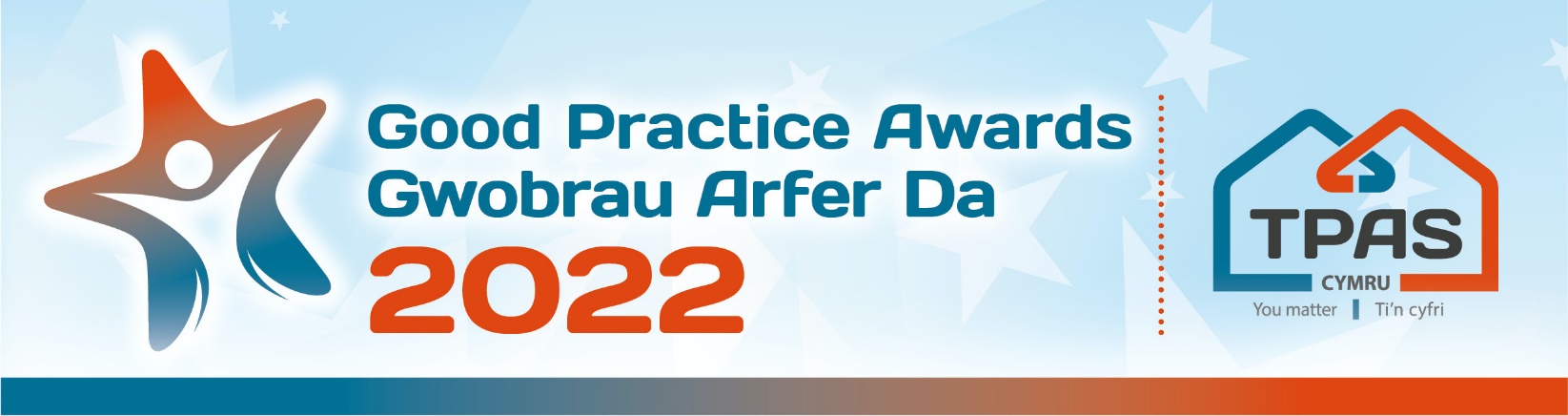 Assessment Criteria and Nomination Form for:COMMUNITIES SUPPORTING COMMUNITIES Assessment CriteriaThis award recognises and celebrates the achievements of a community led group or project that has supported other individuals or groups within their community.  This support could include examples such as: running community activities; providing local facilities; shopping for neighbours; checking on vulnerable people; wellbeing support; setting up social media help groups etc.  If something is being done by the community for the community, we’d love to hear about it!Judges will consider:The type of support provided How the needs of the communities/individuals were met  The impact the support has had on individuals/communities  Whether the projects can be sustained/adapted for the future  Please ensure that your entry is submitted by completing this nomination form and under the headings noted. The headings are the criteria which the judges will use.Focus on the facts – we don’t need lengthy text, detailed bullet points are fineFeel free to include supporting information e.g. share links to publications, flyers, websites etcPlease include at least one photo/image/screenshot.Please also see Guidance Booklet for tips and conditions of entryInterested in this category?  Please complete the nomination form on the next pageTitle of Entry:Contact name:Contact number:Contact e-mail address: An aim of the Awards is to share good practice with others.  Will you be happy for us to share your contact details?     Yes          No    An aim of the Awards is to share good practice with others.  Will you be happy for us to share your contact details?     Yes          No    1. Summary of the aims/purpose of the project/work (MAX 100 words)Type here2a. The type of support provided (unlimited amount of words)Type here2b. How the needs of the communities/individuals were met (unlimited amount of words)Type here2c. The impact the support has had on individuals/communities (unlimited amount of words)Type here2d. Whether the projects can be sustained/adapted for the future (unlimited amount of words)Type here3. Any further information you would like to share, please include it here (unlimited amount of words)Type herePlease complete and return by noon 18th May 2022 to iona@tpas.cymru No late entries will be consideredThis event is kindly sponsored by: 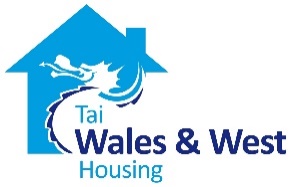 